Publicado en  el 07/05/2015 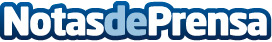 Entran en vigor los nuevos Estatutos del ICAB Este jueves, 7 de mayo de 2015, han entrado en vigor los nuevos Estatutos del Colegio, que fueron aprobados por la Junta General Extraordinaria celebrada los días 4, 5 y 6 de febrero y publicados en el DOGC el 17 de abril. Los nuevos Estatutos incluyen una nueva denominación de la Corporación -la de Ilustre Colegio de la Abogacía de Barcelona- con vocación inclusiva, para integrar todas las sensibilidades colegiales.Datos de contacto:Nota de prensa publicada en: https://www.notasdeprensa.es/entran-en-vigor-los-nuevos-estatutos-del-icab_1 Categorias: Derecho http://www.notasdeprensa.es